Ilsington CE Primary School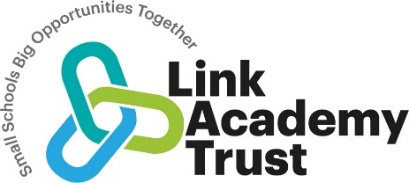 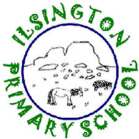 PSHE & RSE Curriculum Plan Our Curriculum statements are designed to be used as a supportive tool to plan teaching and learning across our school.  The key skills are derived from the National Curriculum and spilt into individual year groups to support a progressive approach and mixed age classes.  PSHE is at the core of what we do and enables our children to become independent, confident, healthy and responsible members of society, as well as developing the whole child: intellectually, morally, socially and spiritually. Our PSHE curriculum equips children with relevant and meaningful content, which is supported through a strong emphasis on emotional literacy, building resilience and nurturing mental and physical health. With an ever-changing society, we can provide our children with a strong understanding of the diverse world around them and support them in playing a positive role in contributing to the school and the wider community. Jigsaw:We have chosen a curriculum scheme that is constantly reviewed and evolved within the current climate. It covers all the requirements of government guidance and outcomes. Jigsaw allows children to revisit common themes throughout their school journey and is an interactive tool which can be used across the whole school community. VocabularyChildren’s command of vocabulary is fundamental to learning and progress across the curriculum. Vocabulary is developed actively, building systematically on pupil’s current knowledge and deepening their understanding of etymology and morphology (word origins and structures) to increase their store of words. Simultaneously, pupils make links between known and new vocabulary, and discuss and apply shades of meaning. In this way, children expand the vocabulary choices that are available to them. It is essential to introduce technical vocabulary which define each curriculum subject. Our approach to vocabulary is underpinned by an oracy culture (supported Plymouth Oracy Project and Alex Quigley).  High value is placed on the conscious, purposeful selection of well-chosen vocabulary and appropriate sentence structure to enrich access to learning and feed into written work across the curriculum. KS1 PSHE RSE Vocabulary ListLower KS2 PSHE RSE Vocabulary ListUpper KS2 PSHE RSE Vocabulary ListPSHE is taught on a weekly basis by prioritising and investing time on the school timetable. As a whole school, we focus on the same Jigsaw theme which is introduced through a whole school assembly. The Jigsaw units are then delivered in the classroom by the class teacher through age appropriate PSHE and RSE lessons. This then allows children an opportunity to discuss as a whole class, think about the application of what they have learnt beyond the lesson and apply it to life within school, home and beyond. The themes for each term are:Autumn 1	Being Me in My World Autumn 2	Celebrating Difference (Including Anti-Bullying and Online Safety)Spring 1	Dreams and Goals Spring 2	Healthy MeSummer 1	Relationships (Including Online Safety)Summer 2	Changing Me (Including Relationship and Sex Education Curriculum)At Ilsington CE Primary our Christian mission statement is: Small school, big heart, big ideas, big picture- Let everything be done in love (1 Corinthians), this directly impacts on the way in which we seek to empower our children through PHSE/RSE lessons. We want our children to be open minded, informed and empowered through open discussion, reflection and self -knowledge. We teach children the values of tolerance, respect and democracy along with the school’s Christian values and promote children’s confidence in having a say in the way that their school is run.Our children are learning to become good Global Neighbours and are encouraged to choose charities to support, and to work alongside our school community. The attitude and conduct of our children when off-site is invariably positively commented upon.  Our weekly celebration assembly recognises a range of achievements which foster the school’s wider work in recognising pupils as good citizens alongside academic achievement.  House points are celebrated in our celebration assembly together with class ‘Stars of the Week’ and recognition of sporting and personal achievements taking place. Across school we also focus on BLP (Building learning Power) and the key aspects of Resilience, Resourcefulness, Reflectiveness and Reciprocity.PSHE Provision will also be informed and influenced by national themes and special days such as Safer Internet Day, Mental Health Week, Anti Bullying/Friendship Week, Random Acts of Kindness, our student council and numerous community events. We also work alongside agencies such as CAP, the NSPCC and Exeter diocese,The National CurriculumRelationships Education Physical Health and Mental Well-being Progression of Key Skills Key skillsIn order to assess impact - a guideAssessment is guided by the Jigsaw programme. Teachers are responsible for the regular assessment of their pupils to judge the impact of teaching and learning in RSE. Teachers look at the learning journey of each puzzle piece studied, being aware of what the children need for their next learning and what they can take from prior learning. The initial jigsaw lesson per puzzle piece will therefore begin with an elicitation task, either individual or whole class, to judge prior knowledge.Children’s progress is monitored using end of unit summative comments, ’I can’ statements, under the headings of working towards/ working at/ working beyond. Judgement is informed through using dialogue, class scrapbooks/Sway, the child’s individual jigsaw journal and Tapestry. Teachers need to be clear on how the children will show their individual learning, through discussions, circle times, art work or writing for example, providing opportunity for pupils communicate their learning in a variety of ways in their Jigsaw Journals. Not all will be able to show their best achievement through writing or art or discussion, so over time there needs to be a rich diet of forms of communication. This is recorded on the Jigsaw summative assessment sheets which are shared with the PSHE lead.